Муниципальное образование городской округ город Торжок Тверской областиТоржокская городская ДумаРЕШЕНИЕО внесении изменений в решениеТоржокской городской Думыот 20.10.2020 № 7В связи с кадровыми изменениями в администрации города Торжка, руководствуясь пунктами 1.4 и 1.5 Положения о комиссии по делам несовершеннолетних и защите их прав при администрации города Торжка, утвержденного решением Торжокской городской Думы от 20.10.2020 № 7, Торжокская городская Дума р е ш и л а:Внести в состав комиссии по делам несовершеннолетних и защите их прав при администрации города Торжка, утвержденный решением Торжокской городской Думы от 20.10.2020 № 7, изменения, изложив наименование должности председателя комиссии по делам несовершеннолетних и защите их прав при администрации города Торжка Кулагина Сергея Викторовича в следующей редакции: «заместитель Главы администрации города по социальным вопросам».Настоящее Решение вступает в силу со дня его подписания и подлежит официальному опубликованию, а также размещению в свободном доступе на официальных сайтах администрации города Торжка и Торжокской городской Думы в информационно-телекоммуникационной сети Интернет.Председатель Торжокской городской Думы			         С.А. ДорогушГлава города Торжка								Ю.П. Гурин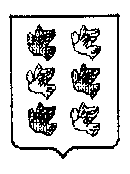 20.05.2021№ 47